The Word                                          2 Timothy 3:16 ESV16All Scripture is breathed out by God and profitable for teaching, for reproof, for correction, and for training in righteousness,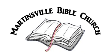 Be Steadfast                             1 Corinthians 15:58 ESV58Therefore, my beloved brothers, be steadfast, immovable, always abounding in the work of the Lord, knowing that in the Lord your labor is not in vain.The Word                                              Psalm 19:7-8 ESV7The law of the Lord is perfect,[a] reviving the soul; the testimony of the Lord is sure, making wise the simple; 8the precepts of the Lord are right, rejoicing the heart; the commandment of the Lord is pure, enlightening the eyes;Serve Others                                           Mark 10:45 ESV45For even the Son of Man came not to be served but to serve, and to give his life as a ransom for many.”The Word                                            Psalm 19:9-11 ESV9The fear of the LORD is clean, enduring forever; The rules of the LORD are true, and righteous altogether. 10More to be desired are they than gold, even much fine gold; sweeter also than honey and drippings of the honeycomb. 11Moreover, by them is your servant warned; in keeping them there is great reward.Give Generously                       2 Corinthians 9:6-7 ESV6The point is this: whoever sows sparingly will also reap sparingly, and whoever sows bountifully[a] will also reap bountifully. 7Each one must give as he has decided in his heart, not reluctantly or under compulsion, for God loves a cheerful giver.Put Christ First                                   Matthew 6:33 ESV33But seek first the kingdom of God and his righteousness, and all these things will be added to you.World Vision                                                  Acts 1:8 ESV8But you will receive power when the Holy Spirit has come upon you, and you will be my witnesses in Jerusalem and in all Judea and Samaria, and to the end of the earth.”Separate From the World               1 John 2:15-16 ESV15 Do not love the world or the things in the world. If anyone loves the world, the love of the Father is not in him. 16 For all that is in the world—the desires of the flesh and the desires of the eyes and pride of life[a]—is not from the Father but is from the world.Love One Another                             John 13:34-35 ESV34A new commandment I give to you, that you love one another: just as I have loved you, you also are to love one another. 35By this all people will know that you are my disciples, if you have love for one another.”Humility                                          Philippians 2:3-4 ESV3Do nothing from selfish ambition or conceit, but in humility count others more significant than yourselves. 4Let each of you look not only to his own interests, but also to the interests of others.Faith                                                     Hebrews 11:6 ESV6And without faith it is impossible to please him, for whoever would draw near to God must believe that he exists and that he rewards those who seek him.Purity                                                    Ephesians 5:3 ESV3But sexual immorality and all impurity or covetousness must not even be named among you, as is proper among saints.Do Good                                          Galatians 6:9-10 ESV9And let us not grow weary of doing good, for in due season we will reap, if we do not give up. 10So then, as we have opportunity, let us do good to everyone, and especially to those who are of the household of faith.